高雄市鳥松區公所因應各項災害避難收容處所一覽表高雄市鳥松區公所因應各項災害避難收容處所一覽表高雄市鳥松區公所因應各項災害避難收容處所一覽表高雄市鳥松區公所因應各項災害避難收容處所一覽表高雄市鳥松區公所因應各項災害避難收容處所一覽表高雄市鳥松區公所因應各項災害避難收容處所一覽表高雄市鳥松區公所因應各項災害避難收容處所一覽表高雄市鳥松區公所因應各項災害避難收容處所一覽表高雄市鳥松區公所因應各項災害避難收容處所一覽表高雄市鳥松區公所因應各項災害避難收容處所一覽表高雄市鳥松區公所因應各項災害避難收容處所一覽表高雄市鳥松區公所因應各項災害避難收容處所一覽表高雄市鳥松區公所因應各項災害避難收容處所一覽表高雄市鳥松區公所因應各項災害避難收容處所一覽表高雄市鳥松區公所因應各項災害避難收容處所一覽表高雄市鳥松區公所因應各項災害避難收容處所一覽表共計規劃8處，可收容4739人，113年2月27日校正共計規劃8處，可收容4739人，113年2月27日校正共計規劃8處，可收容4739人，113年2月27日校正共計規劃8處，可收容4739人，113年2月27日校正共計規劃8處，可收容4739人，113年2月27日校正共計規劃8處，可收容4739人，113年2月27日校正共計規劃8處，可收容4739人，113年2月27日校正共計規劃8處，可收容4739人，113年2月27日校正共計規劃8處，可收容4739人，113年2月27日校正共計規劃8處，可收容4739人，113年2月27日校正共計規劃8處，可收容4739人，113年2月27日校正共計規劃8處，可收容4739人，113年2月27日校正共計規劃8處，可收容4739人，113年2月27日校正共計規劃8處，可收容4739人，113年2月27日校正共計規劃8處，可收容4739人，113年2月27日校正共計規劃8處，可收容4739人，113年2月27日校正街景避難收容處所編號避難收容處所名稱主管單位  聯絡人姓名  聯絡人電話收容所   聯絡人姓名收 容所聯絡人 電話收容所縣市收容所鄉鎮收容所村里收容所 地址無障礙空間服務里別容納人數適用  災害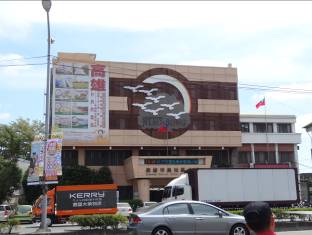 SE833-0001鳥松區公所三樓區公所災民避難收容業務承辦人: 王姿閔7314191林洪基課員7314191*114高雄市鳥松區鳥松里中正路98號有全區50■風水災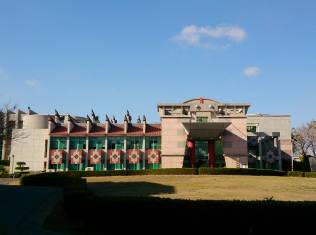 SE833-0002老人文康活動中心區公所災民避難收容業務承辦人: 王姿閔7314191王綉蔚課員7317191*605高雄市鳥松區仁美里仁德路11號有仁美 大竹250■風水災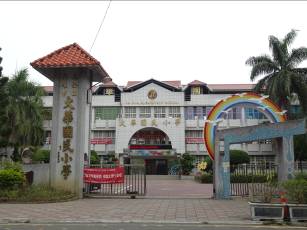 SE833-0003高雄市鳥松區   大華國民小學區公所災民避難收容業務承辦人: 王姿閔7314191蘇娟儀主任3701359*540高雄市鳥松區大華里大華路200號有大華里1075■風水災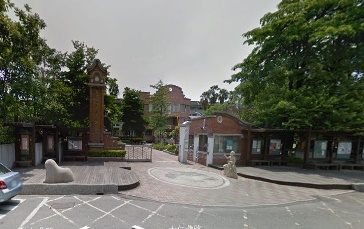 SE833-0004高雄市鳥松區   鳥松國民小學區公所災民避難收容業務承辦人: 王姿閔7314191古展榕組長7321780*40高雄市鳥松區鳥松里文前路32號有鳥松夢裡644■風水災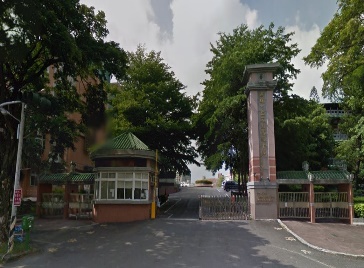 SE833-0005高雄市立文山   高級中學區公所災民避難收容業務承辦人: 王姿閔7314191聶松齡主任7777272*410高雄市鳥松區鳥松里大埤路31號有鳥松大華1155■風水災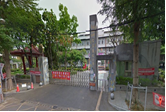 SE833-0006高雄市鳥松區   仁美國民小學區公所災民避難收容業務承辦人: 王姿閔7314191林曉翠組長7315633*40高雄市鳥松區華美里學堂路   2號有仁美華美坔埔770■風水災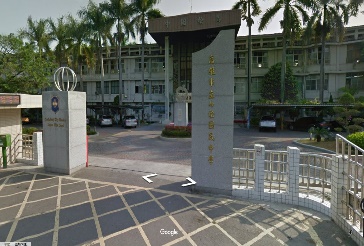 SE833-0007高雄市立鳥松   國民中學區公所災民避難收容業務承辦人: 王姿閔7314191王柏凱組長7323977*31高雄市鳥松區鳥松里松埔北巷5之1號有夢裡坔埔630■風水災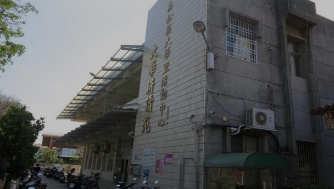 SE833-0008高雄市鳥松區   大華里活動中心區公所災民避難收容業務承辦人: 王姿閔7314191鄭傑文里幹事3703856高雄市鳥松區華美里大昌路397之1號有大華里165■風水災
